7	to consider possible changes, in response to Resolution 86 (Rev. Marrakesh, 2002) of the Plenipotentiary Conference, on advance publication, coordination, notification and recording procedures for frequency assignments pertaining to satellite networks, in accordance with Resolution 86 (Rev.WRC-07), in order to facilitate the rational, efficient and economical use of radio frequencies and any associated orbits, including the geostationary-satellite orbit;7(K)	Topic K - Modification to Resolution 553 (Rev.WRC-15) to remove certain restrictions that prevent administrations from taking effective advantage of the ResolutionIntroductionFollowing implementation of Resolution 553 (Rev.WRC-15) by some administrations, it was highlighted that some restrictions decided by WRC-15 could prevent administrations from effectively using the Resolution. These specific restrictions can be summarized as follows:–	The restriction that makes the Resolution applicable only once by an administration regardless of whether that administration has succeeded in notifying the intended network.–	The restriction that prevents an administration to apply the Resolution if it has one pending request at the same orbital position under the normal procedure of coordination in the relevant frequency band.CEPT proposes to remove the above-mentioned restrictions by modifications to paragraphs 1 and 2 of the Attachment to Resolution 553 (Rev.WRC-15). This method increases the chances of effective use of the Resolution by administrations, however, it does not remove the fundamental limitations according to which an administration cannot notify more than one network under the special procedure described in the Resolution and cannot apply the Resolution if it has a notified network in the relevant frequency bands.ProposalsMOD	EUR/65A22A13/1#2165RESOLUTION 553 (rev.WRC-)Additional regulatory measures for broadcasting-satellite networks 
in the frequency band and 21.4-22 GHz in Regions 1 and 3 for the 
enhancement of equitable access to this frequency bandThe World Radiocommunication Conference (),…ATTACHMENT TO RESOLUTION 553 (rev.WRC-)Special procedure to be applied for an assignment for a BSS system 
in the frequency band 21.4-22 GHz in Regions 1 and 31	The special procedure described in this attachment can only be applied  (except as described in § 3 below) by an administration or an administration acting on behalf of a group of named administrations whennone of those administrations havea network in the MIFR, notified under Article 11 or successfully examined under No. 9.34 and published under No. 9.38 In case of countries complying with § 3 below, the special procedures described in this attachment can also be applied1 by an administration when this administration has networks in the MIFR, notified under Article 11 or successfully examined under No. 9.34 and published under No. 9.38 for the frequency band 21.4-22 GHz, but which, combined, do not include its entire territory in the service area. Each one of the administrations in a group will lose its right to apply this special procedure individually or as a member of another group.2	In the case that an administration that has already made a submission under this special procedure, either individually or as a part of a group (except as described in § 3 below), at a later stage submits a new submission, this new submission cannot benefit from this special procedure.…_____________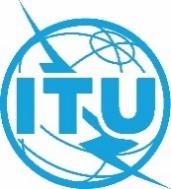 World Radiocommunication Conference (WRC-23)
Dubai, 20 November - 15 December 2023World Radiocommunication Conference (WRC-23)
Dubai, 20 November - 15 December 2023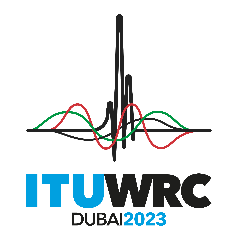 PLENARY MEETINGPLENARY MEETINGAddendum 13 to
Document 65(Add.22)-EAddendum 13 to
Document 65(Add.22)-E29 September 202329 September 2023Original: EnglishOriginal: EnglishEuropean Common ProposalsEuropean Common ProposalsEuropean Common ProposalsEuropean Common ProposalsPROPOSALS FOR THE WORK OF THE CONFERENCEPROPOSALS FOR THE WORK OF THE CONFERENCEPROPOSALS FOR THE WORK OF THE CONFERENCEPROPOSALS FOR THE WORK OF THE CONFERENCEAgenda item 7(K)Agenda item 7(K)Agenda item 7(K)Agenda item 7(K)